Publicado en Berlin, Alemania  el 06/04/2021 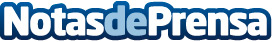 Grandes avances en la tecnología del automóvil gracias a un Memorándun de cooperación internacional El Centro de materiales para la Tecnología Electrónica denominado C-MET de Pune India ha cumplido un nuevo aniversario de su fundación y en su honor se ha anunciado una importante cooperación que lo une más estrechamente con el Neutrino Energy Group de Berlín AlemaniaDatos de contacto:Neutrino Energy +49 30 20924013Nota de prensa publicada en: https://www.notasdeprensa.es/grandes-avances-en-la-tecnologia-del-automovil Categorias: Automovilismo Ecología E-Commerce Industria Automotriz Innovación Tecnológica http://www.notasdeprensa.es